Дошкільний навчальний заклад (ясла-садок) № 68«Золота рибка» комбінованого типуКвест для дітей середньої групи«Подорож до країни «Здоров’ятко»                                                                                   Підготували: вихователь Кривулько І.М.                                                                     та  практичний психолог                                                   Зазимко В.О.Кропивницький - 2021Дидактична мета: Закріпити уявлення дітей про те, що найбільше багатство людини - здоров`я. Формувати потребу дбати про своє здоров`я, турботливо ставитися до свого тіла та організму, вміти його доглядати. Розповісти, що джерелом зміцнення здоров`я і запобігання хворобам є здоровий спосіб життя та безпечна поведінка у довкіллі. Дати елементарну інформацію про наявність в організмі мікроістот (віруси, бактерії, мікроби), які шкодять здоров`ю та розвивати здатність встановлювати причинно-наслідкові зв’язки. Довести до свідомості дошкільників, що шкідливі звички є основною причиною порушення здоров'я, формувати негативне ставлення до них.  Розвивальна мета: Розвивати бажання вести активний спосіб життя, дбати про своє здоров`я, турботливо ставитися до свого тіла та організму, вміти його доглядати. Розвивати мислення й комунікативні функції. Виховна мета: Виховувати корисні звички, які допоможуть зміцнити здоров'я, прищеплювати інтерес до занять фізкультурою і спортом. Виховувати вміння дотримуватися загальних правил і норм поведінки в спільній колективній діяльності.  Корекційна мета: розвивати слухове та зорове сприйняття, зорову увагу, співдружність руки та ока.Мотивація: щоб міцне здоров'я мати, треба промінці зібрати.Попередня робота: Бесіди про правила особистої гігієни, корисні та шкідливі звички, розгляд ілюстрацій, відгадування загадок, проведення дидактичних ігор з валеології, виготовлення мила, вивчення віршів та прислів’їв про здоров`я. Матеріал: стіл, стільці, сонечко з промінчиками, переносна дошка, ілюстрації, предметами гігієни (гребінець, мило, зубна щітка, мочалка, носовичок тощо).Хід заняттяВихователь пропонує дітям стати в коло і привітатися один з одним.Психогімнастика. Передай вітання по колу(діти торкаються один одного за руки і з посмішкою вітаються: «Привіт»).Вихователь. Ось і моя посмішка з вітанням повернулася до мене. Діти, а хто сьогодні першим прийшов в дитячий садочок? (Діти пригадують). Все таки, першою прийшла я. І знаєте, що я побачила біля дверей групи? Ось цю скриню. Цікаво хто її залишив? Давайте заглянемо що в ній в середині. Може її треба комусь повернути. (Під казкову музику відчиняється скриня і вихователь дістає запрошення. Педагог розглядає запрошення разом з дітьми та зачитує його.«Жителі країни «Відродження!Ми  жителі країни «Здоров’ятко»  дуже б хотіли з вами товаришувати і стати близькими друзями. У нас чарівна країна, де всі діти здорові, щасливі,  мужні, дружні. Ми з нетерпінням чекаємо вас.Залишаємо вам маршрут, як до нас потрапити. Спочатку рухайтесь прямо, вас чекає цікава зупинка»І зупинкаВихователь: Діти,яка на вашу думку є здорова дитина?Що потрібно робити, щоб бути здоровим?Щоб бути здоровими, потрібно багато ходити бігати, гуляти на свіжому повітрі, грати у рухливі ігри. Тож давайте пограємосяВеселі м’ячики
Для цієї гри потрібно багато невеликих м’ячиків, які можуть стрибати на парашуті. Усі гравці тримають парашут за край, розтягують його, а потім створюють хвилі, щоб м’ячики стрибали над парашутом. При цьому ми намагаємося не випускати м’ячики з парашута, і просимо дітей приносити ті м’ячики, яким вдалось вистрибнути і кидати їх знову на парашут.Вихователь: Молодці, ви гарно попрацювали. Пропоную вам перейти до іншої зупинки. Погляньте, ось перед вам доріжка, якою ви маєте йти.Гра «Сліди»Перед вами зображені сліди від долоньок та ніжок, ваше завдання пройти по цих слідах до наступної зупинкиІІ зупинкаПсихолог: Кожен із вас кожного дня робить багато кроків, що бути здоровим, щасливими та жити у країні «Здоров’ятко»: миєте ручки, вживаєте корисні продукти, чистите зубки, робите зарядку. Підійдіть до доріжки здоров’я \масажна доріжка та балансир\. Щоб по ній пройти, треба сказати що ви зробили для того, щоб бути здоровими? (Вранці встали – вмились холодною водою, почистили зубки… – А в садочку? – прогулянка на свіжому повітрі, рухливі ігри, ранкова зарядка, мили руки, снідали.)
Тому запам’ятайте: «Про здоров’я треба знати, про здоров’я треба дбати!!!»Дітки погляньте, що вас чекає в кінці доріжки здоров’я? – Так, це сонечко. Але воно незвичайне, тому швиденько підходьте до нього і дізнайтесь що ж то за сонечко. ІІІ зупинкаВиховательПеред вами сонечко Здоров’я, але чого не вистачає нашому сонечку?Так, вірно, промінчиків. Тому давайте, знайдемо промінчики, які допоможуть всім бути здоровими. Гра «Промінчики твого здоров’я»На картках зображені корисні та шкідливі звички, діти мають знайти корисні звички та викласти їх у формі промінчиківIV зупинкаПсихолог: Діти, якою ви собі уявляєте країну «Здоров’ятко». Спробуймо намалювати цю країну піском.Підсумкова частина.- От нарешті ми з вами і дійшли до нової, цікавої країни. Погляньте, що вас тут чекає? (овочі, фрукти, засоби гігієни)Давайте згадаємо, що допомагає людині бути здоровою? Якщо людина виконує все це, про неї говорять, що вона веде здоровий спосіб життя! - Також, ми сьогодні з'ясували, що бувають шкідливі й корисні звички. Які звички називають корисними? Які звички називають шкідливими?- Отже, гарні звички можна й потрібно в собі розвивати. Треба вести такий спосіб життя, щоб не здобувати шкідливих звичок. Щоб здоровим бути, треба навичок добути,Про здоров`я піклуватись, перш за все – не лінуватисьІ здружитися зі спортом, рідко ласувати тортом.Тому не забувайте піклуватись про своє здоров’я 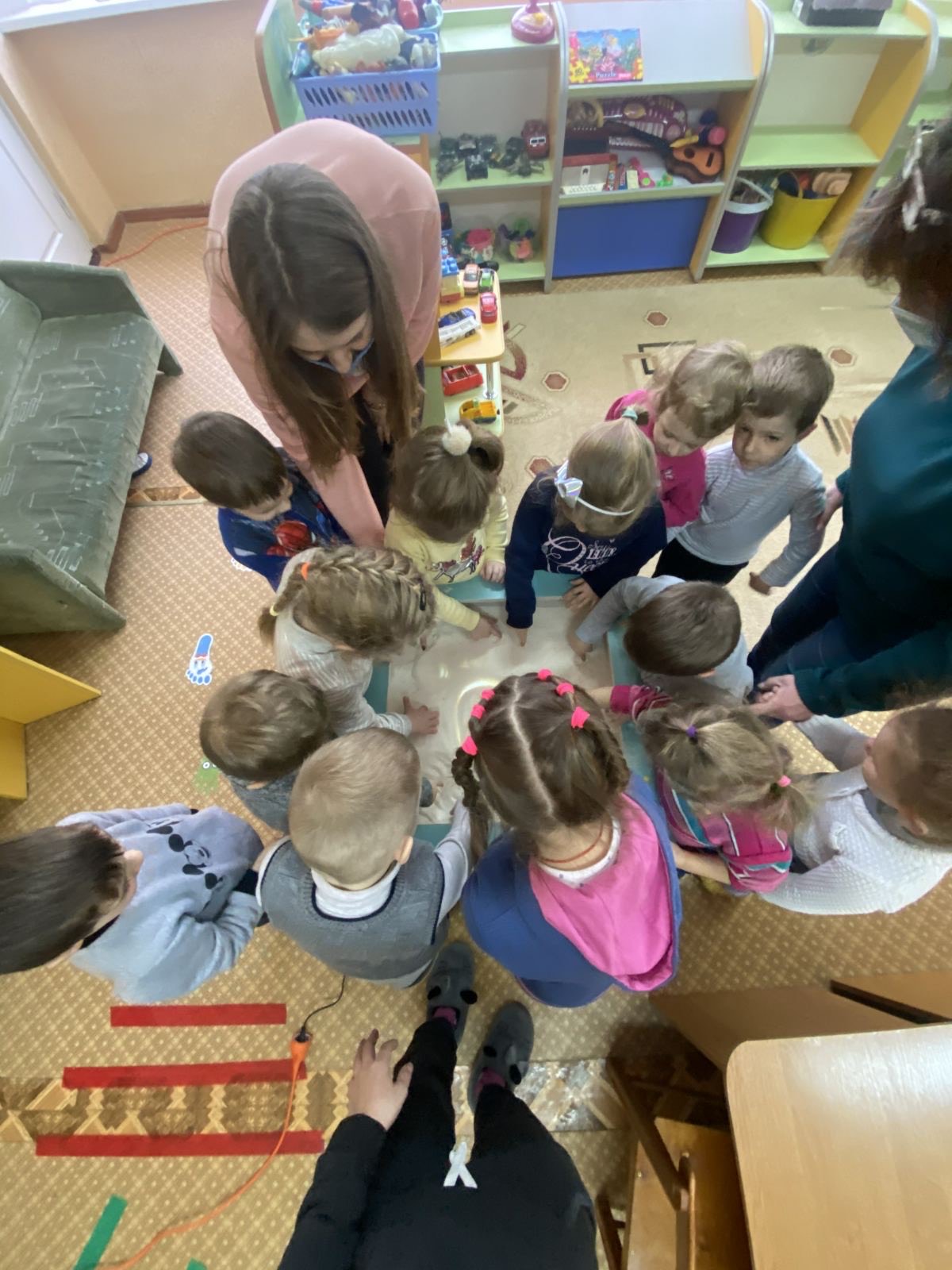 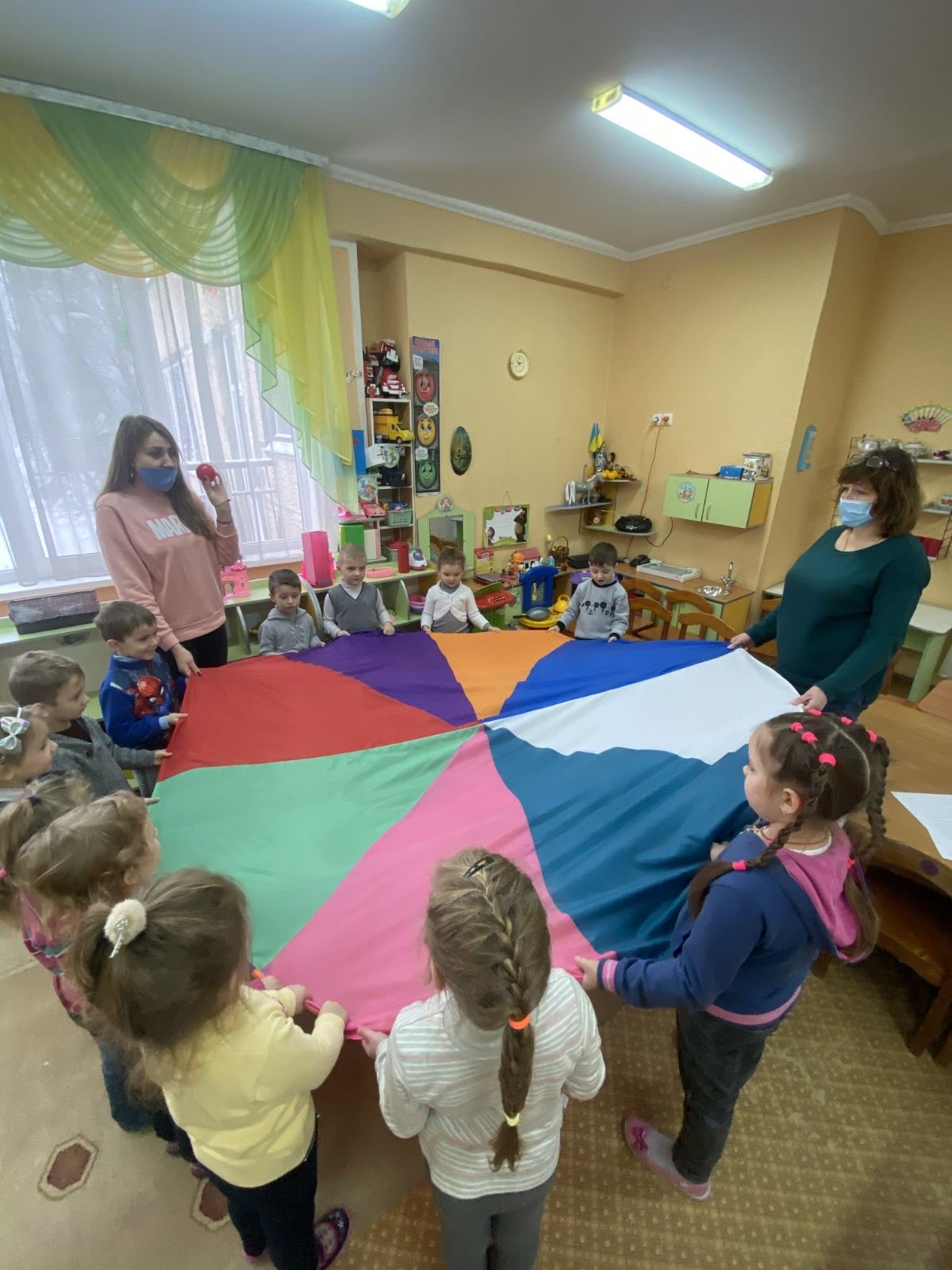 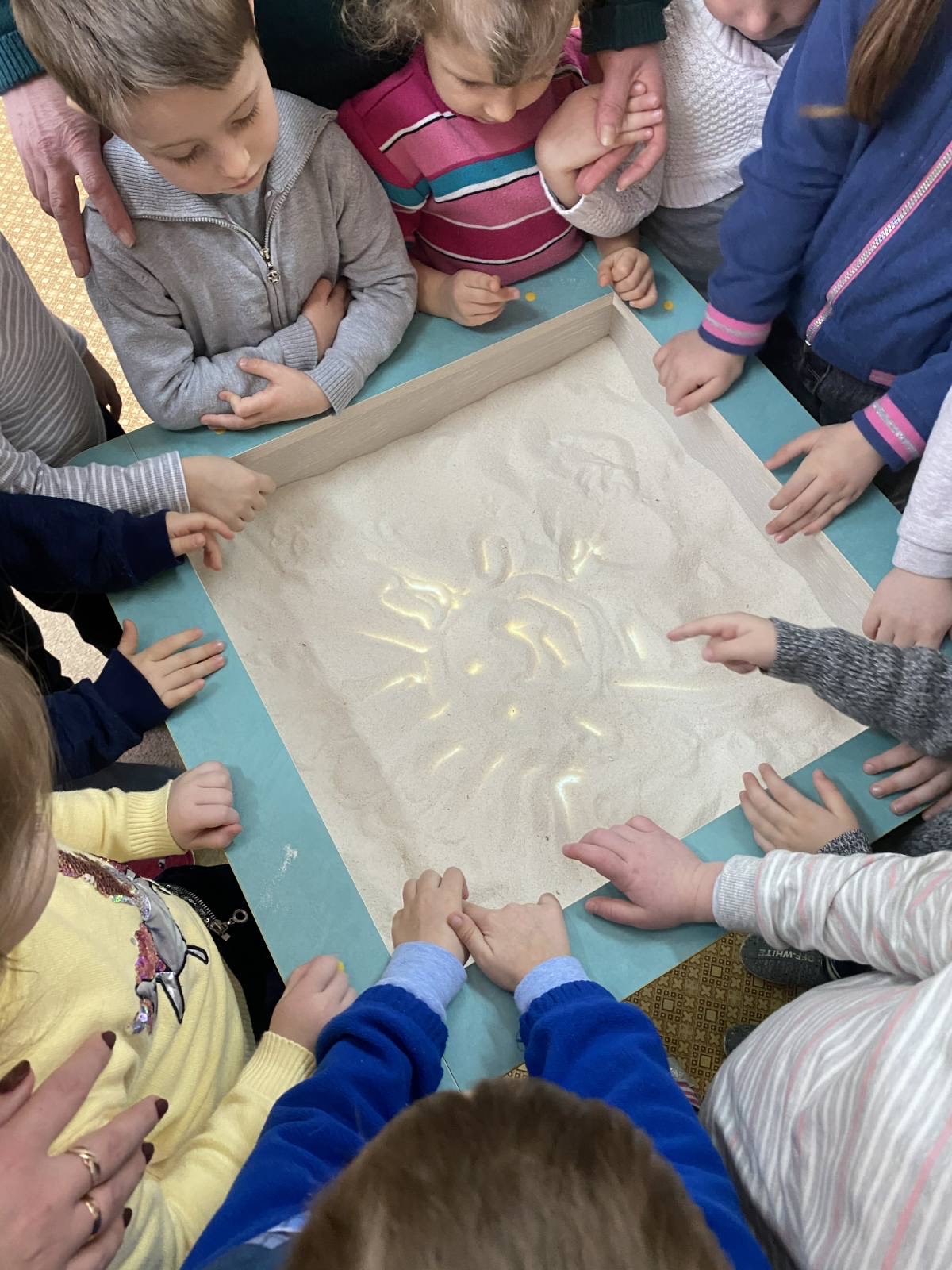 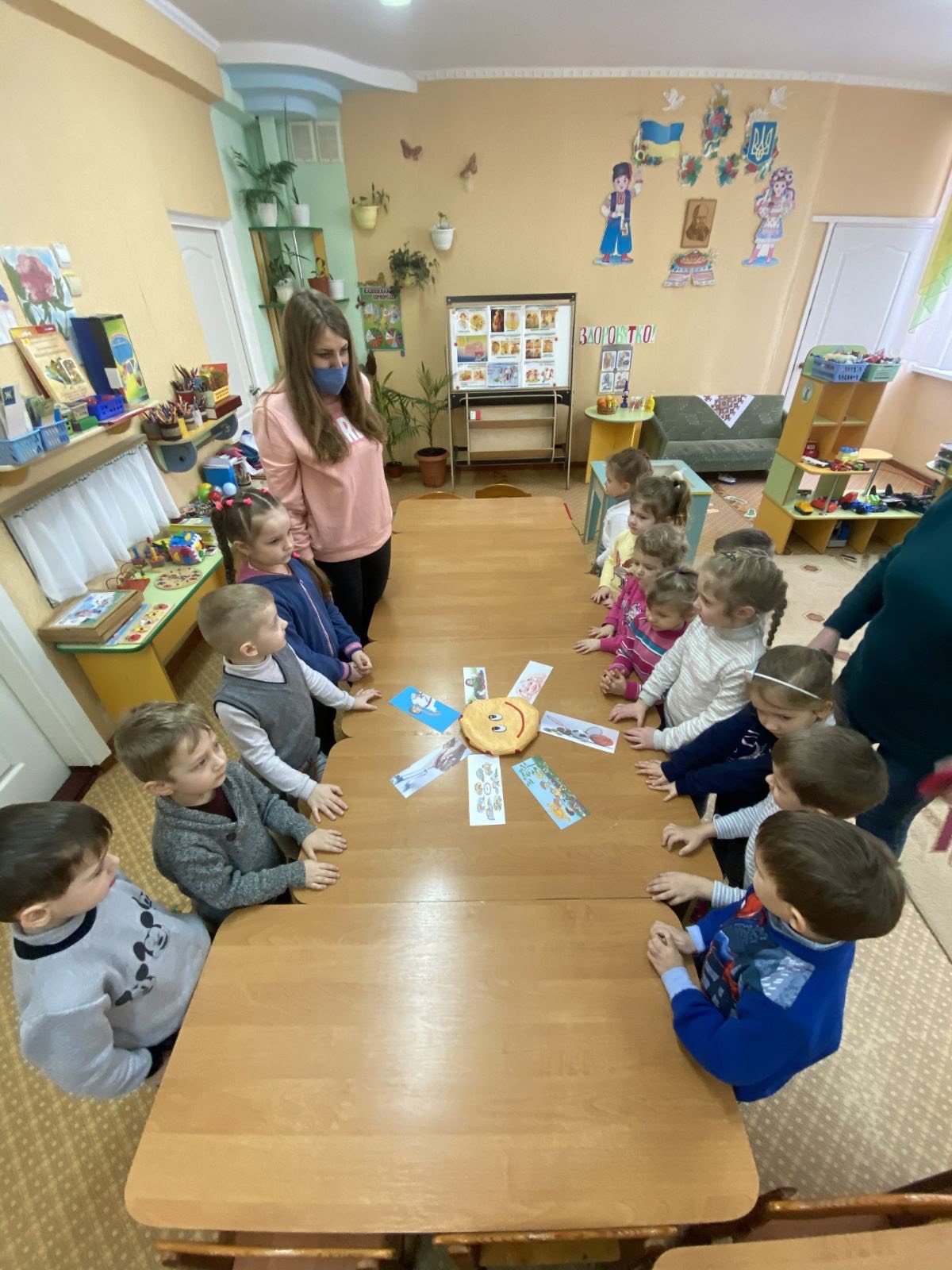 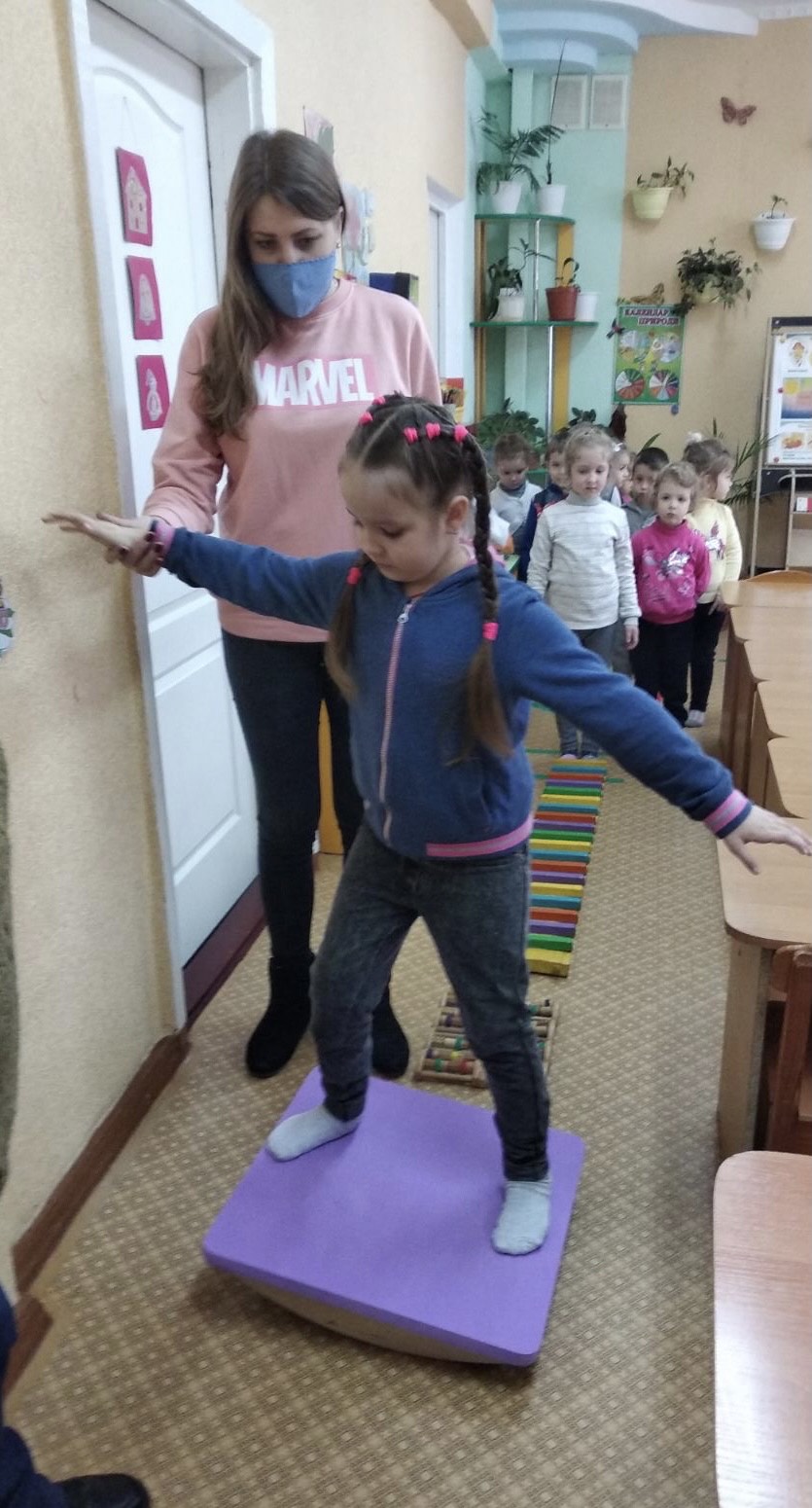 